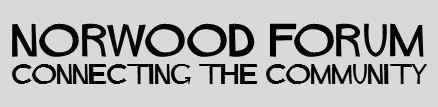 Norwood Forum Committee Thursday 8 February 2018 at 7:00pmThe Old Library 14-16 Knights Hill SE27 0HYMinutes Present: 	Ana Capone (AC), Su McLaughlin (SMcL), Gloria Orosungunleka (GO) (Vice-Chair), Noshir Patel (NP) (Chair), Sunil de Sayrah (SdS) (Treasurer) and Jan Ware (JW)Apologies: Colin Fenn (absence), Su McLaughlin (SMcL) (early departure), and Jan Ware (JW) (lateness); Councillor Fred Cowell (FC) (absence)Also present: Sarah Coyte (SC) (Lambeth Council), and Tim Stephens (TS) (Administrator)Noshir Patel in the ChairMembership of the CommitteeNP proposed, it was seconded, and unanimously agreed that Ana Capone be reappointed to the Committee. NP would be linking with SN.Declarations of interestThere were no declarations of interest.Minutes of last meeting and matters arisingApproved. Action points update:Planning applications consultation: TS to check with CF that his available time continued to allow all applications to be considered, and any necessary objections formulated in consultation with the committee. Council estates representation: doneSurveys: doneWest Norwood Heritage and Cultural hubNorwood Forum was facilitating a private meeting on 7 March 2018 of local community groups (two or three representatives) and other interested parties on the Heritage and Cultural Hub (Salvation Army hall booked). SdS was awaiting a reply from FC before he could write to the planned invitees. The meeting therefore was yet to be confirmed. Forum representation to be determined, with SMcL wishing to attendPublic meetingsCrime statistics from all three wards had been included in the newsletter and police meeting details published on the website. NP had linked with Councillor Anna Birley and a public meeting was being planned for the second week of March, subject to senior police representation being achievable. Ward Councillors would be invited. NP to confirm arrangements as soon as possible.StreetworksThe Committee was briefed on recent developments:Project management arrangements by the Council were changing.TfL had now reinstated the Tulse Hill gyratory phase so this would not be delayed by one year. TS to write to Council on need for key dates to be established and expectation on car free day Station Rise: new yellow lines had been laidNorwood Road/York Hill/Lancaster Avenue junction: a site meeting had been held with a new company and plans for a public competition for a custom design looked achievable.Harpenden Road:  a decision by Councillor Jenny Brathwaite was still awaited.Locations for street trees, bell bollards, spherical bollards, benches and cycle racks: any views to be sent to NPNP to write to Lambeth project manager on non-payment of Streetworks financial support (invoiced March 2017)List of works prepared by Norwood Forum (with West Norwood Feast input) to be included on next Streetworks Steering Group (20.02.18) agenda. SdS to draft article for next newsletter, based on Streetworks blog or separately produced article.Our Streets: a Lambeth Council list of proposals for street improvements by ward; SC to advise on any role of Norwood Forum.Norwood Planning AssemblyThe NPA had held a meeting with Station to Station. The part Site 18 application was a focus of current attention. A two year plan on the production of the neighbourhood plan, including a series of public consultation events leading to the necessary referendum, had been developed.Forum communicationsMission Statement: SMcL reported on progress and would finalise a draft for consultation.Facebook: NP to delete trial group; it was not feasible to achieve the deletion of the old page as requests to the Administrator and Facebook had been ignored. JW and SMcL were admins. Specific actions on the current Forum page:Amend title to read “The Norwood Forum”: JW.Add SdS as editor: JW. Logo to be uploaded: SMcL. Posts to be shared to West Norwood Local and other relevant sites: JW & SMcLTwitter: given wish for all committee members to tweet on behalf of the Forum, JW to present to next meeting on establishing a TweetDeck (or Hoot suite); half hour session - NP to provide laptop. JW & SMcL to tweet published Forum Facebook stories.Newsletter: SdS (TS to support as necessary) would continue as editor, with publication on Fridays at 8am. Final deadline for comments would be the day before. The following stories to be included in the next edition:Brockwell Park events: NPCemetery: SdS with NPStreetworks: SdSLost dog: JWKnow Your Norwood: SdSSouth London Theatre: SMcLLocal heroes to be developed as a new section.Website: TS to continue to build up listed events and news items. All items in newsletters to be posted in news section, and then posted over the following days on the Forum Facebook site.   A deputy was needed to cover any absences by TS.24/7: SdS had written twice to editor on an advert and a response was awaited.Chair’s reportNP had nothing further to report.  Treasurer’s reportSdS had submitted necessary invoice for LFN funding (£5k) for 2017-18. Other businessLambeth Crowdfunder initiative: SMcL was attending this session (27.02.18). Lambeth was providing £10k per ward (CIL monies) of matched funding (maximum of 25% or £1250 per scheme). Initiative to be published on website: TS. Lambeth Funding Network away day: now moved from March to June.Next meeting: Thursday 8 March 2018 at 7pm: GO to Chair, SdS to do notes (in absence of TS).The meeting ended at 9:10pm.Action Points {xx.xx.xx} dates = meeting when discussed)WhoCompleted?/when to be discussedSpecial meeting actions:{14.09.17 - 11.01.18} }:Mission statementGipsy Hill representationGoogle suitePhotosPlanning applications consultation: TS to check with CF. SMcLNPTS-TS>Cf08.03.18Communications: discuss at every meeting (see notes above for specific actions)WebsiteNewsletterFacebook (see notes for list of specific actions)Twitter (and TweetDeck: 08.03.18)24/7: await response from editorTSSdSJW & SMcLJW & SMcLSdS08.03.18West Norwood Heritage and Cultural Hub {11.01.18 & 08.02.18} Private briefing for Forum, BID and NPA members etc (07.03.18)FC & SdS08.03.18Norwood Road walkabout: Streetworks discussion (20.02.18) {11.01.18 & 08.02.18}SdS & TS08.03.18Building social cohesion: possible public meeting on crime {11.01.18 & 08.02.18}NP08.03.18Thurlow Park Road zebra crossing {11.01.18}NP> Cllr ABiGipsy Hill issues (including Central Hill Estate): discussion with Cllr Luke Murphy NP> Cllr LM08.03.18